Précision de l’affichage, unités d’angleEffacer des calculs, modifier un calculDérivation - IntégrationSuitesProbabilités :Factorielle - Coefficients binomiauxMatrice	ComplémentsNombre dérivé à partir de l’écran graphiqueIntégrale à partir de l’écran graphiqueSomme des termes d’une suiteSynthèseKit de survie Terminale ES CASIO GRAPH90+EInstruction  SET UP (touches SHIFT et MENU ) Sélectionner Display en défilant vers le bas puis  Fix   (touche F1 ) et saisir le nombre de décimales souhaité.Sélectionner Angle puis Deg (degrés), Rad (radians) ou Gra (grades) pour les unités de mesure des angles.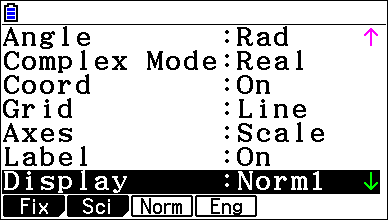 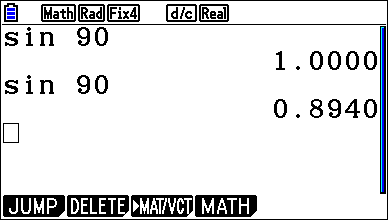 Pour tout effacer sélectionner DELETE (touche F2 ) puis DEL-ALL (touche F2) DEL-LINE permet un effacement sélectif.L'instruction REPLAY (touches flèches haut ▲ bas ▼ droite  ►  ou flèche gauche  ◄  ) permet de modifier un calcul.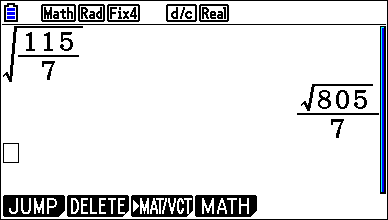 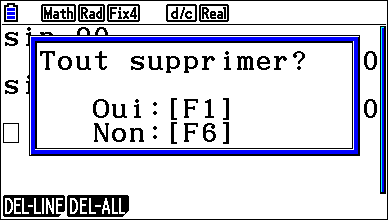      
        3 calculs saisis                   instruction  REPLAY                 Le calcul modifié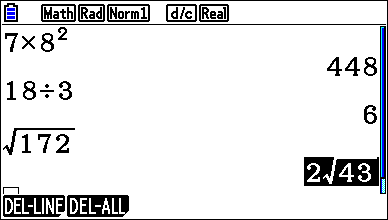 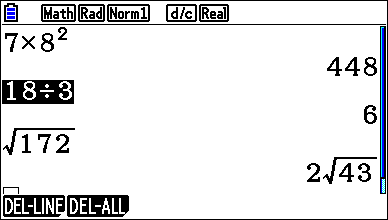 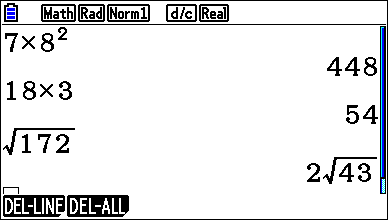 Touche  OPTN puis instruction CALC  (touche F4)Choisir  d/dx  (touche F2) :Compléter avec les curseurs le calcul affiché à l’écran.La fonction Y1 est obtenue par la touche VARS puis l’instruction  GRPH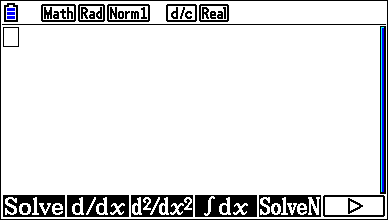 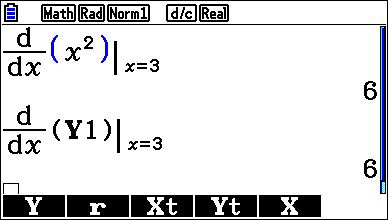 Touche OPTN puis instruction CALC   (touche F2)Choisir  ∫ dx  (touche F4)Compléter avec les curseurs le calcul affiché à l’écran.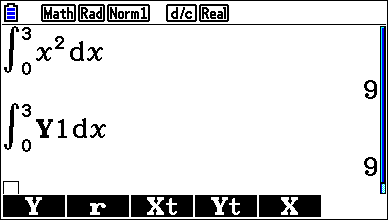 Dans le menu principal sélectionner Récurrence  puis saisir la suite.Table et représentation graphique avec les menus habituels.Pour plus de détails voir les fiches 320 et 330.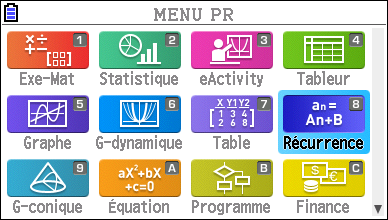 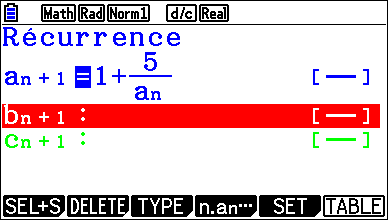 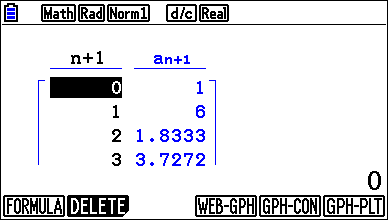 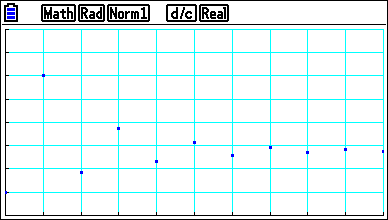 Loi Binomiale :Probabilité de l'évènement "X = k"Touche OPTN , STAT (F5), DIST (F3) BINOMIAL (F5)et enfin Bpd (F1)Renseigner : (le nombre de succès k, nombre d’essais n, probabilité de succès p)Probabilité de l'évènement "X ≤ k"Touche OPTN ,  STAT (F5), DIST (F3) BINOMIAL (F5)et enfin Bcd (F2)Renseigner : (le nombre de succès k, nombre d’essais n, probabilité de succès p)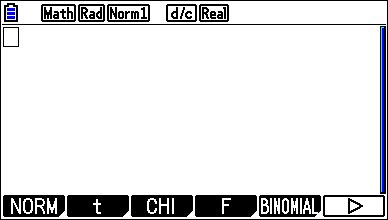 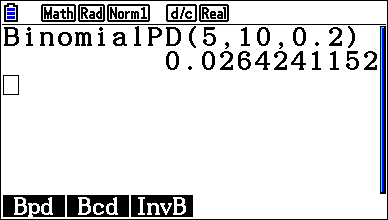 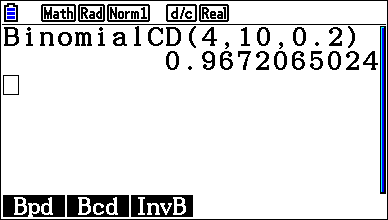 Loi Normale :Probabilité de l’événement  "a < X < b"Touche OPTN ,  STAT (F5), DIST (F3) NORM (F1)Sélectionner  Ncd  (F2) puis renseigner : (a, b, écart type, moyenne)Probabilité des événements  " X < b" et " X > a"Pour calculer P(X < b) on peut saisir comme borne inférieure une valeur très petite par exemple -1099.Touche OPTN ,  STAT (F5), DIST (F3) NORM (F1)Sélectionner  Ncd  (F2) puis renseigner : (-1099, b, écart type, moyenne)Pour calculer P(X > a)  on peut saisir comme borne supérieure une valeur très grande par exemple 1099.Touche OPTN ,  STAT (F5), DIST (F3) NORM (F1)Sélectionner  Ncd  (F2) puis renseigner : (a, 1099, écart type, moyenne)Déterminer m1 tel que P(X < m1) = p1Touche OPTN ,  STAT (F5), DIST (F3) NORM (F1)Sélectionner  InvN  (F3) puis renseigner : (p1, écart type, moyenne)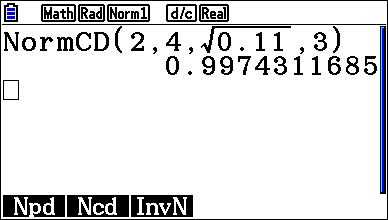 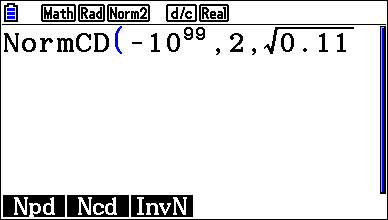 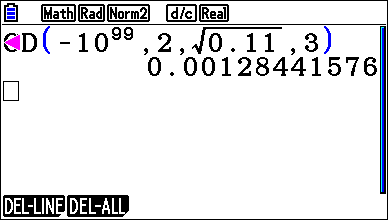 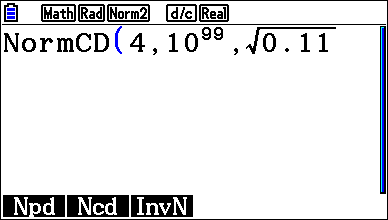 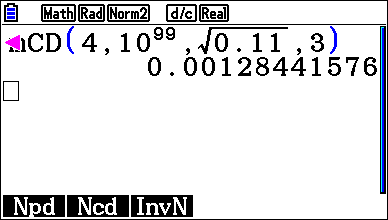 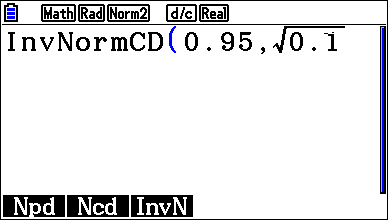 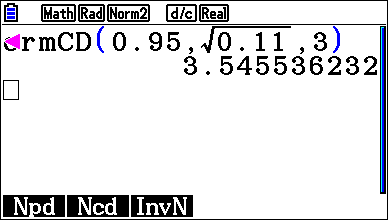 Touche  OPTN  puis PROB (touches  F6 et F3)Instructions x ! et nCrPour , séquence :  « n nCr p » . Loi binomiale voir fiche 190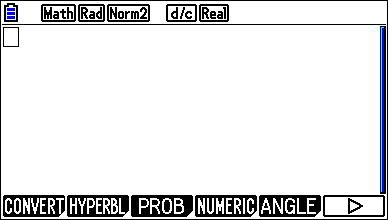 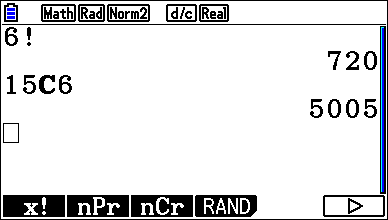 Sur l’écran de calcul, sélectionner MAT/VTC (touche F3) puis sélectionner MAT A :. Définir le format, ici m = 2 et n = 2.Saisir les éléments de la matrice et retourner à l'écran de calcul (presser deux fois EXIT )On saisit 5 × Mat A (pour Mat presser SHIFT puis 2, et pour A utiliser ALPHA puis  X,ϴ, T ) Saisir ensuite Mat A^3 puis Mat A ^-1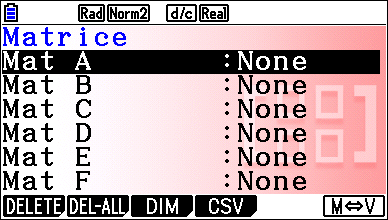 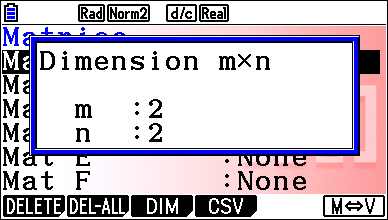 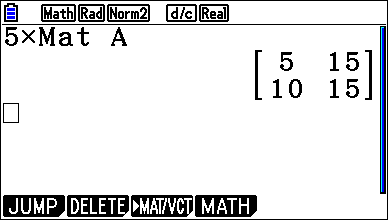 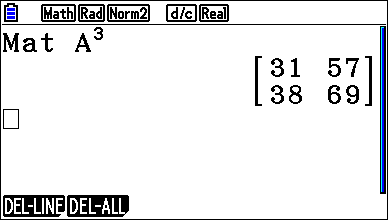 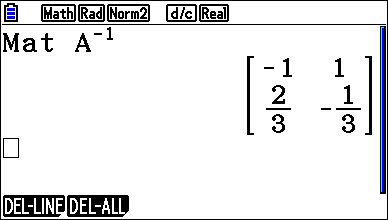 Introduire la fonction f par exemple en Y1 et tracer la courbe. Ci-contre, la fonction carré.Instruction SET UP (touches SHIFT  MENU ) Sélectionner  Derivative  puis choisir  On  ( touche F1 ). Utiliser l’instruction Trace : en chaque point, l’écran affiche les coordonnées et le nombre dérivé.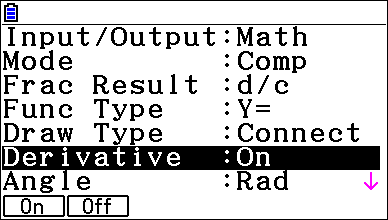 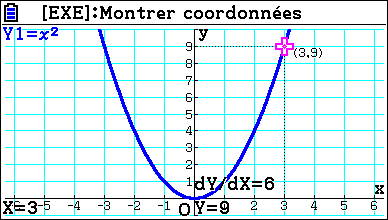 Saisir la fonction f,  par exemple en Y1, et tracer la courbe. Ci-contre, la fonction carré.Choisir l’instruction G-Solv (touches SHIFT F5) Sélectionner  ∫ dx (touches  F6  puis F3) puis ∫ dx  (F1)Saisir la borne inférieure , une boite de dialogue s’ouvre, à valider.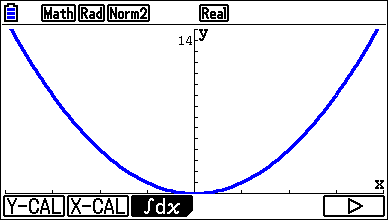 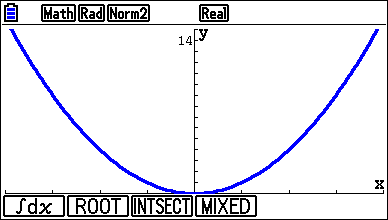 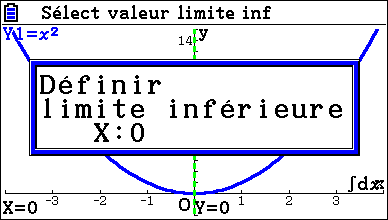 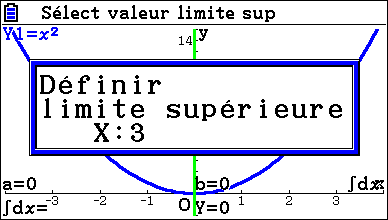 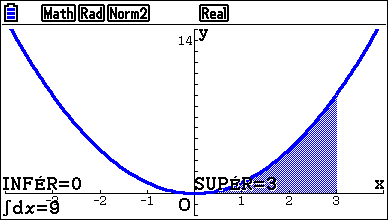 On utilise pour cela les instructions Seq et Sum L’instruction Seq s’utilise de la manière suivante :Seq(expression, variable, valeur initiale, valeur finale, pas)→Il suffit d’ajouter l’instruction Sum à la formule précédentePour la somme des 30 premiers termes de la suite      Il faut saisir la formule :     Sum( Seq( 4 + 2N , N , 0 ,29 , 1 ) Instruction Seq   Séquence :  OPTN  LIST  et  Seq  Instruction Sum   séquence : OPTN  LIST puis           et   Sum.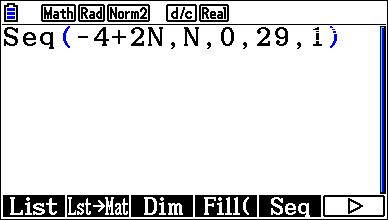 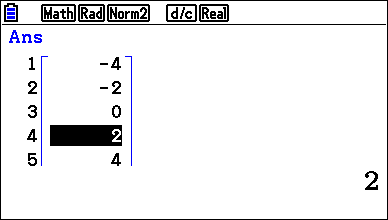 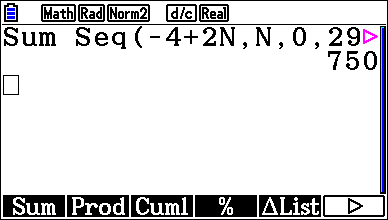 